Maths for Year 1.Week Beginning 20.4.20For Maths sessions, please go to www.whiterose.co.uk.We are now on: Summer Term – Week 2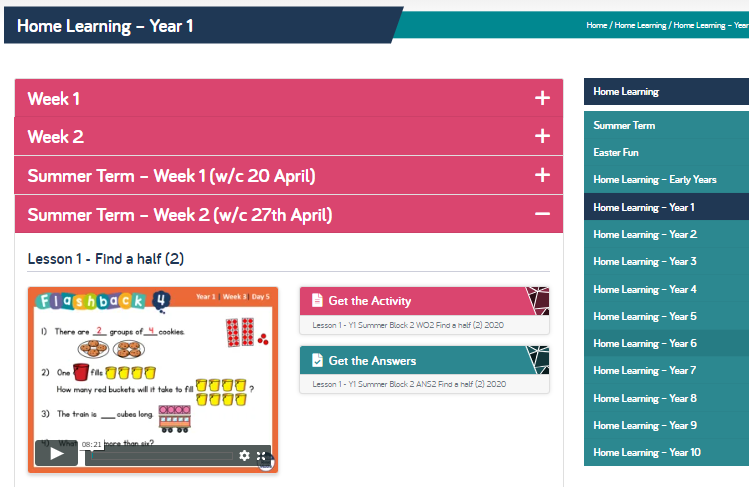 Maths for Year 1.Week Beginning 20.4.20For Maths sessions, please go to www.whiterose.co.uk.We are now on: Summer Term – Week 2Maths for Year 1.Week Beginning 20.4.20For Maths sessions, please go to www.whiterose.co.uk.We are now on: Summer Term – Week 2Maths for Year 1.Week Beginning 20.4.20For Maths sessions, please go to www.whiterose.co.uk.We are now on: Summer Term – Week 2Maths for Year 1.Week Beginning 20.4.20For Maths sessions, please go to www.whiterose.co.uk.We are now on: Summer Term – Week 2Day 1Day 2Day 3Day 4Day 5WALT: Find halfListen to and watch the clip.WALT: Find quarterListen to and watch the clip.WALT: Find quarter – session 2Listen to and watch the clip.WALT: Problem SolvingListen to and watch the clip.Friday Maths ChallengeAt time of writing, this week’s challenges are not on the White Rose website. If this works in the same way as last week, children in Y1 can be expected to have a go at questions 1 and 2. The website gives you this information in the ‘Get the Challenges’ section of the page. As usual, if you have any questions, please send me a message and I will do my best to help.You do not need to print the resources as you can write the answers in your exercise book BUT, if you can print, it will help with being able to draw and find the fractions shown. NB I can arrange for copies to be printed but you need to A: Tell me you need them and B: Be able to get to our hub school at Looe Primary to be able to collect them.You do not need to print the resources as you can write the answers in your exercise book BUT, if you can print, it will help with being able to draw and find the fractions shown. NB I can arrange for copies to be printed but you need to A: Tell me you need them and B: Be able to get to our hub school at Looe Primary to be able to collect them.You do not need to print the resources as you can write the answers in your exercise book BUT, if you can print, it will help with being able to draw and find the fractions shown. NB I can arrange for copies to be printed but you need to A: Tell me you need them and B: Be able to get to our hub school at Looe Primary to be able to collect them.You do not need to print the resources as you can write the answers in your exercise book BUT, if you can print, it will help with being able to draw and find the fractions shown. NB I can arrange for copies to be printed but you need to A: Tell me you need them and B: Be able to get to our hub school at Looe Primary to be able to collect them.You do not need to print the resources as you can write the answers in your exercise book BUT, if you can print, it will help with being able to draw and find the fractions shown. NB I can arrange for copies to be printed but you need to A: Tell me you need them and B: Be able to get to our hub school at Looe Primary to be able to collect them.